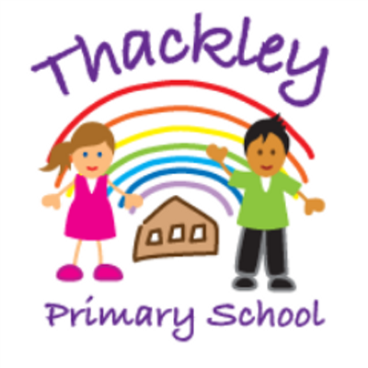 Thackley Primary SchoolPupil Premium Action PlanAcademic Year 2019-2020(With Impact Statement September 2019)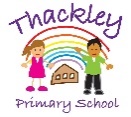 Evaluation of how we used our Pupil Premium Spend in 2018-2019Impact of Pupil Premium Spend in 2018-2019The initiatives put in place in 2018-2019 have led to the following improvements in outcomes for disadvantaged pupils: Key Stage 2% of children who met End of KS2 Age Related Expectations (ARE)2018/2019 AttendanceAverage Scaled Scores & ProgressKey Stage 1% of children who met End of KS1 Age Related Expectations (ARE)2018/2019 AttendanceYear 1 – Phonics												 % of children who passed year 1 phonics screening testEarly Years% of children who achieved GLD	Pupil Premium for Academic Year 2019-2020Pupil Premium for Academic Year 2019-2020Our Key PriorityProvide support to our Pupil Premium children and their families in order to minimise the disadvantage gap of pupils from low income families and support/raise attainment of these pupilsSummary of actions:Raise educational aspiration for PP childrenImprove levels of progress for PP children to match non-PP childrenProvide quality pastoral care to PP children and their families Implement interventions in all year groups to close the attainment gap between PP children and non PP childrenOffer a breakfast club for all PP children Learning Mentor support to improve attendance of PP childrenProvide financial support for families through uniform vouchers and payment for tripsEnhance life experiences by providing access to after school clubs and holiday clubsDetails of the main barriers to educational achievement faced by our Pupil Premium childrenLow levels of education and educational aspirations amongst familiesLow levels of communication and language development and lack of relevant play skills and experiences on entering schoolLack of wider life experiences outside of the home and schoolComplex family circumstances leading to poor routines and organisation in the homePoor social and emotional health and poor nutritionOur Allocation of PPG & EYPPGOur Allocation of PPG & EYPPGOur Allocation of PPG & EYPPGOur Allocation of PPG & EYPPGOur Allocation of PPG & EYPPGThe government has allocated a specific pupil premium grant to every school.  Qualifying students result in a predicted grant of £67,500 of Pupil Premium Funding for this academic year.The government has allocated a specific pupil premium grant to every school.  Qualifying students result in a predicted grant of £67,500 of Pupil Premium Funding for this academic year.The government has allocated a specific pupil premium grant to every school.  Qualifying students result in a predicted grant of £67,500 of Pupil Premium Funding for this academic year.The government has allocated a specific pupil premium grant to every school.  Qualifying students result in a predicted grant of £67,500 of Pupil Premium Funding for this academic year.The government has allocated a specific pupil premium grant to every school.  Qualifying students result in a predicted grant of £67,500 of Pupil Premium Funding for this academic year.Projected expenditure is shown below :Projected expenditure is shown below :Projected expenditure is shown below :Projected expenditure is shown below :Projected expenditure is shown below :Item Predicted Cost Predicted Cost Predicted Cost Predicted Cost Learning Mentor£22,989£22,989£22,989£22,989Teaching Assistants/HLTA to implement interventions£11,308£11,308£11,308£11,308Extra teacher in Year 6 (AHT)£10,000£10,000£10,000£10,000Curriculum enrichment, School visits & Residentials for current FSM£2,965£2,965£2,965£2,965School Uniform£330£330£330£330Breakfast Club£7,650£7,650£7,650£7,650Milk for KS2£1,500£1,500£1,500£1,500Lunchtime support£3,800£3,800£3,800£3,800After school clubs and Holiday clubs£4,500£4,500£4,500£4,500Fuel for School£2,500£2,500£2,500£2,500Beanstalk Readers£1,320£1,320£1,320£1,320TOTAL£68,862£68,862£68,862£68,862ActionActionBy whomWhenCost implicationsLearning MentorLM to scrutinise attendance data in conjunction with the school business manager to identify pupils and families who need support to improve their child’s attendance.  LM to work with identified children to develop social skills, provide support for those with needs such as bereavement, behavioural difficulties etc Staff to make referrals to the LM of any vulnerable children or families who are causing concern or who may need support.LM to work with outside agencies such as Families First, School Nursing Team etc to provide support for any of our families in need LM to report to Governors on attendance Learning MentorLM to scrutinise attendance data in conjunction with the school business manager to identify pupils and families who need support to improve their child’s attendance.  LM to work with identified children to develop social skills, provide support for those with needs such as bereavement, behavioural difficulties etc Staff to make referrals to the LM of any vulnerable children or families who are causing concern or who may need support.LM to work with outside agencies such as Families First, School Nursing Team etc to provide support for any of our families in need LM to report to Governors on attendance LMLMStaff & LMLM & outside agenciesLMDaily, weekly and termlyAs requiredAs requiredtermlyLM salary £22,989Teaching Assistants/HLTATo provide support for pupils in the class, in particular PP children who are vulnerable to falling behind. To deliver interventions as needed to ensure all pupils make good progress. To provide 1:1 support to a PP childTo deliver intervention during school timeTeaching Assistants/HLTATo provide support for pupils in the class, in particular PP children who are vulnerable to falling behind. To deliver interventions as needed to ensure all pupils make good progress. To provide 1:1 support to a PP childTo deliver intervention during school timeTAs to deliver interventions led by class teacher. Teachers to track PP children in assessment data and target interventions SLT to ensure focus on PP children through pupil progress meetings and monitoring.Ongoing Half termlyPupil Progress meetings every half termContribution to TAs wage£11,308Extra teacher in Y6To provide a third teacher in Year 6 to provide targeted support for pupils in the class, in particular PP children who are vulnerable to falling behind as well as providing extra challenge to high performing pupilsExtra teacher in Y6To provide a third teacher in Year 6 to provide targeted support for pupils in the class, in particular PP children who are vulnerable to falling behind as well as providing extra challenge to high performing pupilsAHTEvery morning, all yearContribution to AHT wage£10,000Curriculum Enrichment, School Visits & Residentials for current FSM Current FSM children to be provided with curriculum enrichment activities; school will ask for a donation for trips, however, all children will participate Current FSM children to have residentials paid for in Y4, 5 and 6Enrichment activities are planned in school and out of school to allow all children to engage fully in the curriculum.  Support will be provided for any family unable to manage payments of these activitiesCurriculum Enrichment, School Visits & Residentials for current FSM Current FSM children to be provided with curriculum enrichment activities; school will ask for a donation for trips, however, all children will participate Current FSM children to have residentials paid for in Y4, 5 and 6Enrichment activities are planned in school and out of school to allow all children to engage fully in the curriculum.  Support will be provided for any family unable to manage payments of these activitiesAll year groups will organise at least one visit and an enrichment experienceYear 4, 5, and 6 to provide a residential OngoingLondon, Robinwood, WhitbyOther £2965School UniformAll FSM children to be provided with uniform vouchers to ensure they wear the Thackley uniform and PE uniformSchool UniformAll FSM children to be provided with uniform vouchers to ensure they wear the Thackley uniform and PE uniformAdmin staffSeptember £330Breakfast ClubBreakfast club on offer daily before school from 7.30am.  All pupils may apply for a space (must be paid for) but priority and a free space given to PP and vulnerable pupils to ensure these children receive breakfast, a calm start to the day and are in school ready to learn when lessons startBreakfast ClubBreakfast club on offer daily before school from 7.30am.  All pupils may apply for a space (must be paid for) but priority and a free space given to PP and vulnerable pupils to ensure these children receive breakfast, a calm start to the day and are in school ready to learn when lessons startLM, plus HLTA and TADaily£7,650Milk for KS2Milk is government funded for KS1 pupils. School pay for all of KS2 PP pupilsMilk for KS2Milk is government funded for KS1 pupils. School pay for all of KS2 PP pupilsAdmin staffTermly £1500Lunchtime SupportDaily support throughout lunchtimes to encourage participation in team games and ensure rules of play are adhered to and games are fair.  This encourages our most vulnerable to join in as they feel emotionally safer when an adult is present.Lunchtime SupportDaily support throughout lunchtimes to encourage participation in team games and ensure rules of play are adhered to and games are fair.  This encourages our most vulnerable to join in as they feel emotionally safer when an adult is present.Fisical Sports coaching£3,800After School Clubs and Holiday ClubsExtra-curricular activities provide opportunities for enriching life experiences and to develop confidence, self-esteem and friendships for vulnerable pupils.  Places on After School clubs and Holiday clubs are to be offered to all PP children and school will cover the costs.After School Clubs and Holiday ClubsExtra-curricular activities provide opportunities for enriching life experiences and to develop confidence, self-esteem and friendships for vulnerable pupils.  Places on After School clubs and Holiday clubs are to be offered to all PP children and school will cover the costs.Club Coordinator (AHT)Half termly as club spaces are allocated£4500Fuel for SchoolA fight against global food waste to ensure no child goes hungry.  An educational program to help use this exciting environmental campaign to create active learning, and life changing opportunities for our pupils.  Weekly market stall organised and marketed by PP children.  PP and vulnerable families invited to earlier opening of stall.  Food charged on a PAYF basis but parents can also pay by giving some of their time (volunteering in school, helping on the stall etc)  Fuel for SchoolA fight against global food waste to ensure no child goes hungry.  An educational program to help use this exciting environmental campaign to create active learning, and life changing opportunities for our pupils.  Weekly market stall organised and marketed by PP children.  PP and vulnerable families invited to earlier opening of stall.  Food charged on a PAYF basis but parents can also pay by giving some of their time (volunteering in school, helping on the stall etc)  Lead F4S Practitioner (AHT)Weekly, every Thursday£2500Beanstalk ReaderProvide one to one literacy support for children who have fallen behind in reading. A beanstalk volunteer works with 3 children on an individual basis, twice a week all year.  Each session lasts for half an hour.  We have 2 volunteers assigned so will target 6 PP children. Beanstalk ReaderProvide one to one literacy support for children who have fallen behind in reading. A beanstalk volunteer works with 3 children on an individual basis, twice a week all year.  Each session lasts for half an hour.  We have 2 volunteers assigned so will target 6 PP children. Coram Beanstalk (organised and supervised by AHT)Tuesday and Thursday every week£1,320Our key priority for 2018/2019 was developing our provision in order to support and narrow the disadvantage gap of students in low income families, whilst supporting and raising attainment. Many initiatives in school have been introduced to raise the achievement of disadvantaged pupils to ensure the gap has narrowed in school.Successful initiatives throughout 2018-2019 included:Our key priority for 2018/2019 was developing our provision in order to support and narrow the disadvantage gap of students in low income families, whilst supporting and raising attainment. Many initiatives in school have been introduced to raise the achievement of disadvantaged pupils to ensure the gap has narrowed in school.Successful initiatives throughout 2018-2019 included:Our key priority for 2018/2019 was developing our provision in order to support and narrow the disadvantage gap of students in low income families, whilst supporting and raising attainment. Many initiatives in school have been introduced to raise the achievement of disadvantaged pupils to ensure the gap has narrowed in school.Successful initiatives throughout 2018-2019 included:Learning MentorWorked closely with PP and vulnerable pupils and their families to provide support and links to outside agencies.  Monitored attendance and impacted positively on persistent absences by working with the families to overcome barriers to getting their child to school. Provided support in school to pupils in terms of bereavement support, behavioural problems, self-esteem, confidence, child protection, friendship issues, social skills etc£23,583Teaching Assistants/HLTA/NN to implement interventionsWe ensured the continuity of one TA per class and the addition of a HLTA who worked every afternoon with PP and vulnerable children on specific interventions.  The TAs were able to deliver pastoral support to any vulnerable pupils on a daily basis.  They also delivered interventions and small group support for those pupils who required extra help.  £35,771Extra teacher in Year 6AHT taught English and maths to a group of 12 every day in the first term which meant more personalised learning for all children, especially PP as class sizes were much smaller.  PP children benefited from small group, immediate feedback on their work.  Interventions and targets were able to be more child specific as class sizes were smaller.AHT was replaced (maternity leave) by a qualified and experienced year 6 teacher who took on the same responsibility for teaching PP children in year 6.£8,500Curriculum enrichment, School visits & Residentials for current FSMWe paid for all FSM children to attend Residential visits in Y4, Y5 and Y6.  We also supported other vulnerable families who approached us for help.  We paid for all FSM children and other vulnerable families to attend school visits in Y1, Y2, Y3, Y4, Y5 and Y6.£3,134School UniformUniform vouchers were provided for families in receipt of FSM who requested them.£420Breakfast ClubAll pupils were able to apply for a space (must be paid for) but priority and a free space given to PP and vulnerable pupils to ensure these children received breakfast, a calm start to the day and were in school ready to learn when lessons started.£14,770Milk for KS2School covered the cost of any KS2 PP children who wanted to have milk £1598.05Lunchtime SupportA play worker was employed to work at lunchtimes concentrating on integrating PP children in team games.  As a result, we had more PP children being selected to represent school in various sporting activities and some taking part in games for the first time.£3,880After school clubs and Holiday clubsPP children were given priority when allocating places on any of our after school clubs.  Places at clubs run by outside agencies during the school holidays were also offered to our PP families.  School covered the cost of these clubs for PP children. This really benefited the families and the children.£3,249Fuel for SchoolSeveral PP families benefited from the weekly food delivery as we made food parcels for some before the remainder of the food went on ‘sale’.  We were also able to send families direct to the fuel for school warehouse during holidays and at any other time they needed.£2,500Third Space LearningOne year 6 PP pupil with significant gaps in maths knowledge and skills participated in the third space learning online course in the first term.  Gaps were filled and the child made some progress but did not reach ARE.£500Total spentTotal spent£97,905.05Pupil Premium Grant Allocation 2018-2019Pupil Premium Grant Allocation 2018-2019£70,253.33READINGWRITINGGPSMATHSCOMBINEDThackley Disadvantaged (9)89%67%78%89%67%Thackley Non disadvantaged (51)90%92%96%96%88%Thackley Y690%88%93%93%85%National Non disadvantaged (FFT data)78%83%83%84%71%National (All)73%78%78%79%65%PPNon PPReading & Maths - Scaled Score105.3108.1Reading & Maths - Progress0.71.5AttendanceAttendanceWhole School DisadvantagedYear 6 DisadvantagedWhole SchoolOtherYear 6 OtherWhole School AllNationalREADINGWRITINGMATHSCOMBINEDThackley Disadvantaged (8)63%63%88%Thackley Non disadvantaged (52)83%77%79%Thackley All (60)80%75%80%75%National Non disadvantaged(FFT 2018 data)79%74%80%69%National (All)75%69%76%AttendanceAttendanceWhole School DisadvantagedYear 2 DisadvantagedWhole SchoolNon disadvantagedYear 2  Non disadvantagedWhole School AllNationalPassed   (Score of 32+)Thackley Disadvantaged   (11)73%Thackley Non disadvantaged  (48)94%Thackley Y1  (59)90%National  (All)82%Achieved GLD Thackley Disadvantaged (6)67%Thackley Non disadvantaged (54)78%Thackley Reception (60)75%National72%